AVISO DE CONVOCATORIALa empresa SATELITAL S.A.C requiere el siguiente personal.Gerente de proyectosREQUISITOS:  Ing. Electrónico, Titulado con 8 años de experiencia desde la colegiatura ESTUDIOS COMPLEMENTARIOS: Gestión o gerencia de proyectos (30 horas)Coordinador de proyectosREQUISITOS:  Ing. Electrónico, Titulado con 5 años de experiencia desde la colegiatura ESTUDIOS COMPLEMENTARIOS: Gestión o gerencia de proyectos (30 horas)Supervisor de pruebas PEXT, PINTREQUISITOS:  Ing. Electrónico, mecánico, Telecomunicaciones,  Titulado con 2 años de experiencia desde el bachiller.Contacto: Danna Perez Garcia Cel.: 977975037 Correo: asistente.soporte@sattelital.com.peAtte.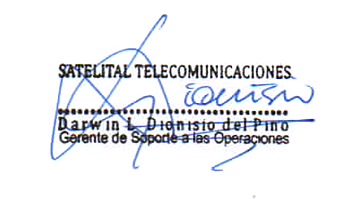 